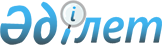 О выделении средств для проведения сбора руководящего состава антитеррористических подразделений органов безопасности и специальных служб государств-участников Содружества Независимых ГосударствРаспоряжение Премьер-Министра Республики Казахстан от 13 августа 2005 года N 221-р

     В связи с проведением сбора руководящего состава антитеррористических подразделений органов безопасности и специальных служб государств-участников Содружества Независимых Государств и совместного командно-штабного учения "Каспий-Антитеррор-2005" (далее - сбор): 

     Министерству иностранных дел Республики Казахстан выделить Комитету национальной безопасности Республики Казахстан средства в сумме 3606525 (три миллиона шестьсот шесть тысяч пятьсот двадцать пять) тенге на оплату проживания в городе Актау в период с 16 по 19 августа 2005 года участников сбора за счет средств, предусмотренных в республиканском бюджете на 2005 год по программе 006 "Представительские затраты".      Исполняющий обязанности 

         Премьер-Министра 
					© 2012. РГП на ПХВ «Институт законодательства и правовой информации Республики Казахстан» Министерства юстиции Республики Казахстан
				